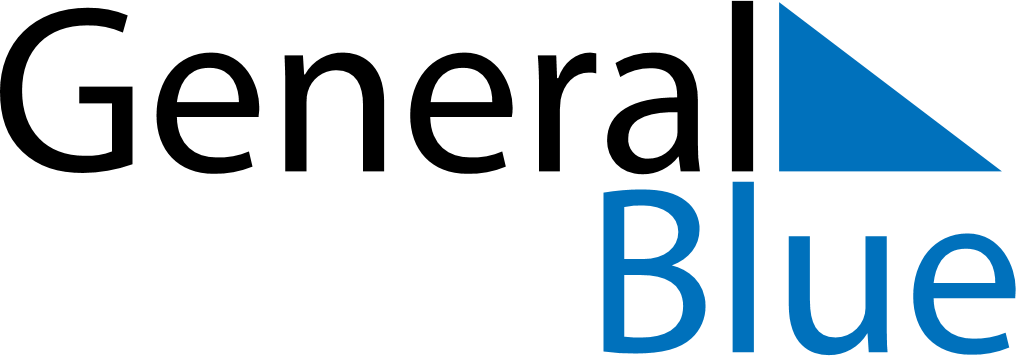 November 1588November 1588November 1588November 1588November 1588SundayMondayTuesdayWednesdayThursdayFridaySaturday123456789101112131415161718192021222324252627282930